НАКАЗ «ОРГАНИЗАЦИЯ ПАССАЖИРСКИХ ПЕРЕВОЗОК В МКР «ЮГО-ЗАПАДНЫЙ 2.1»Поступил во время предвыборной кампании в 2018 году от жителей Юго-Западного микрорайона Белгорода Медведевой Ольге Ильиничне.Исполнен в 2019 году.Депутат по единому избирательному округу Ольга Медведева:- На конец 2018 года в данный микрорайон следовал единственный автобусный маршрут №30, он делал три рейса по рабочим дням (7:00, 15:40 и 18:50), один - в субботу и ни одного - в воскресенье. Жителей это не могло устраивать, транспортный вопрос встал очень остро. Была инициирована проработка маршрутов. В итоге администрацией города совместно с «Единой транспортной компанией» разработан и введён новый график движения маршрута №30 и маршрута №30а. Проводится работа по недопущению сбоев в графике движения. 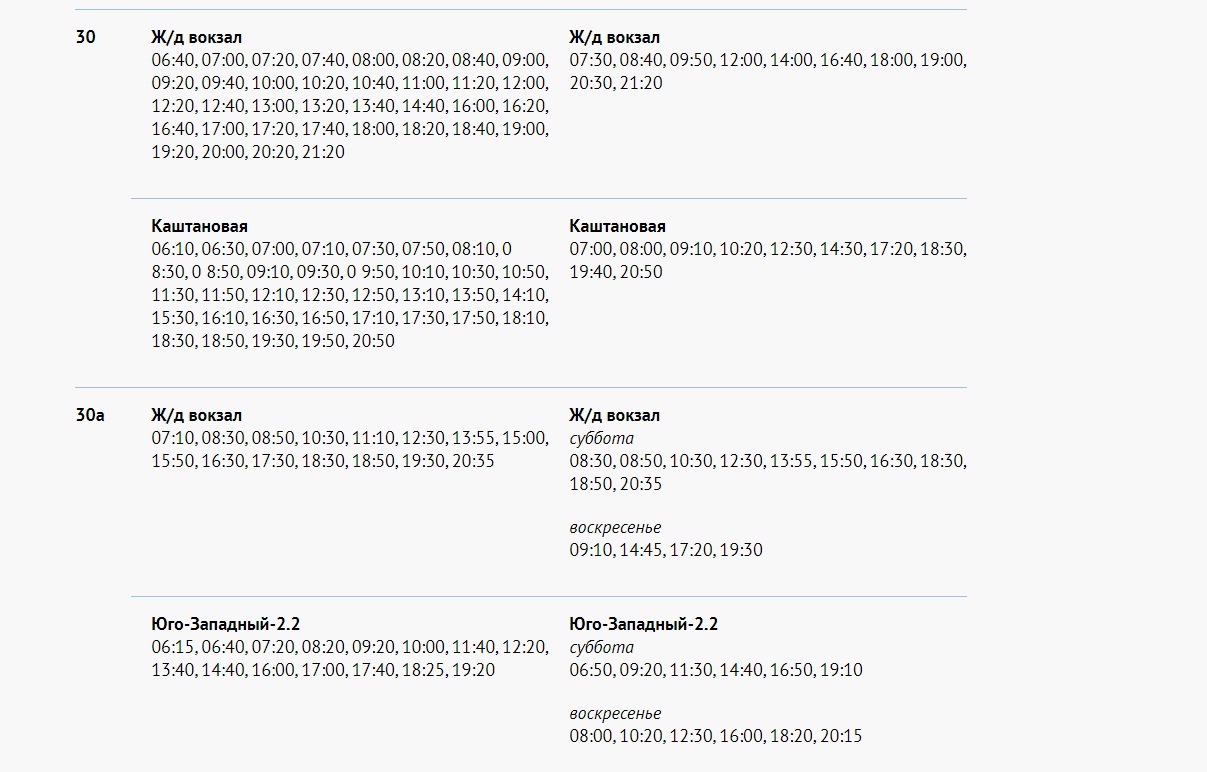 